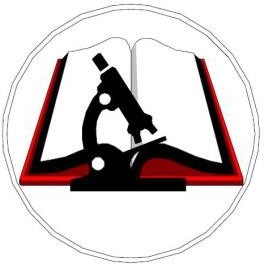 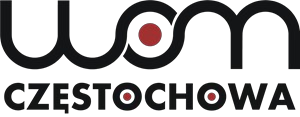 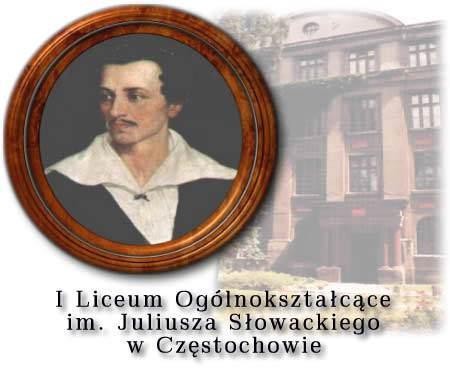 Regulamin Regionalnego Konkursu„Energetyka jądrowa przyszłością narodu” EDYCJA IV – rok szkolny 2018/2019Regionalny konkurs jest kontynuacją Powiatowego Konkursu dla uczniów szkół gimnazjalnych i podstawowych powiatu częstochowskiego „Energetyka jądrowa przyszłością narodu”. Ze względu na duże zainteresowanie uczniów i ich opiekunów organizatorzy konkursu postanowili rozszerzyć jego zasięg.Regionalny konkurs został objęty honorowym patronatem Prezydenta Miasta Częstochowy Pana Krzysztofa Matyjaszczyka.Honorowy patronat nad konkursem przyjął prof. dr hab. inż. Norbert Sczygiol, Rektor Politechniki Częstochowskiej.Opiekę merytoryczną sprawuje Wydział Infrastruktury i Środowiska Politechniki Częstochowskiej oraz Regionalny Ośrodek Doskonalenia Nauczycieli „WOM” w Częstochowie.Konkurs organizują nauczycielki chemii, fizyki, geografii I LO im. J. Słowackiego: Elżbieta Żołyniak, Katarzyna Tazbir, Dorota Stelmach, Monika Lichańska – Walas.Konkurs przeznaczony jest dla uczniów gimnazjów i szkół podstawowych ( klasy 7 i 8) powiatu częstochowskiego.Cele konkursu:rozwijanie zainteresowań energetyką jądrową wśród uczniów szkół gimnazjalnych;popularyzacja wiedzy i doskonalenie umiejętności z zakresu energetyki jądrowej;mobilizowanie uczniów do samodzielnej i systematycznej pracy;wyłonienie uczniów utalentowanych w zakresie przedmiotów przyrodniczych i praca nad rozwijaniem ich zdolności;popularyzacja pracy z uczniem zdolnym;motywowanie nauczycieli do pracy z uczniami o zainteresowaniach przyrodniczych.Konkurs składa się z dwóch etapów.Pierwszy etap to udział młodzieży w wykładach z zakresu wiedzy o energetyce jądrowej, zajęcia prowadzone przez doświadczonych nauczycieli I LO im. J. Słowackiego w Częstochowie oraz nauczycieli akademickich Politechniki Częstochowskiej w pięciu blokach tematycznych.Terminy spotkań:31.01.2019 r.	13.15 – 15.15 – blok fizyka15.15 – 15.30 – przerwa kawowa15.30 – 17.30 – blok geografia1.02.2019 r.	12.00 – 14.00 – blok chemia14.00 – 14.15 – przerwa kawowa14.15 – 16.15 – blok biologia16.15 – 16.30 – przerwa kawowa16.30 – 18.30 – blok materiały w energetyce niekonwencjonalnejTematyka bloków:Blok fizyka: Właściwości promieniowania α, β, γ. Czas połowicznego rozpadu. Reaktor jądrowy: typy reaktorów, budowa, zasada działania. Energia jądrowa. Rozszczepienie jądra atomowego. Radioaktywność i jej jednostka. (mgr Katarzyna Tazbir, I LO w Częstochowie)Blok chemia: Budowa atomu a położenie pierwiastka w układzie okresowym. Liczba atomowa i liczba masowa. Izotopy promieniotwórcze. Promieniotwórczość naturalna i sztuczna, reakcje jądrowe. Zapis reakcji. Szeregi promieniotwórcze. Czarnobyl. (mgr Elżbieta Żołyniak, I LO w Częstochowie)Blok geografia: Rozmieszczenie złóż uranu w Polsce i na świecie, ich zasoby i wydobycie. Elektrownie jądrowe, plusy i minusy energetyki jądrowej. Skutki katastrofy elektrowni atomowej Fukushima. (mgr Dorota Stelmach, I LO w Częstochowie)Blok biologia: Napromieniowanie żywności – technologia alternatywna. Wykorzystanie technik jądrowych w medycynie – diagnostyka i leczenie chorób. (mgr Monika Lichańska – Walas, I LOw Częstochowie)Blok materiały w energetyce niekonwencjonalnej: rodzaje materiałów stosowanych do wytwarzania elementów generatorów energii. (dr inż. Renata Włodarczyk, Politechnika Częstochowska)Do etapu II zakwalifikują się wszyscy uczniowie uczestniczący w wykładach. Pierwszy etap odbywać się będzie w I Liceum Ogólnokształcącym im. J. Słowackiego w Częstochowie. Finał Konkursu odbędzie się w Regionalnym Ośrodku Doskonalenia Nauczycieli „WOM” w Częstochowie al. Jana Pawła II 126/130 dnia 1.03.2019 r.Drugi etap polegać będzie na samodzielnym rozwiązaniu przez uczniów 25 zadań testowych zamkniętych oraz pięciu zadań otwartych:czas przewidziany na rozwiązanie testu – 60 min,test obejmować będzie zakres treści przekazanych podczas wykładów,zawodnicy rozwiązują zadania testowe długopisem lub piórem, zaznaczając w arkuszu odpowiedzi jedną najlepszą spośród podanych odpowiedzi do każdego pytania,za każdą prawidłową odpowiedź przyznaje się 1 pkt,wszystkie poprawki w arkuszu odpowiedzi traktowane są jako odpowiedzi błędne,zaznaczenie więcej niż jednej lub żadnej opcji odpowiedzi traktowane jest jako odpowiedź błędnadopuszcza się korzystanie z kalkulatorów prostych, układu okresowego pierwiastków – zostaną one dołączone do zestawu pytań,test odbywać się będzie w Regionalnym Ośrodku Doskonalenia Nauczycieli „WOM” w Częstochowie al. Jana Pawła II 126/130 , te same zadania w tym samym czasie rozwiązują wszyscy uczniowie biorący udział w Konkursie,komisja szkolna może zdyskwalifikować zawodnika na skutek stwierdzenia niesamodzielnej pracy,prace konkursowe sprawdzane są przez nauczycieli w/w liceum.Po sprawdzeniu testów i obliczeniu liczby punktów zdobytych przez poszczególnych zawodników komisja ustala listę zwycięzców.       Ogłoszenie wyników i rozdanie nagród nastąpi w dniu konkursu w Regionalnym Ośrodku Doskonalenia Nauczycieli       „WOM” w Częstochowie al. Jana Pawła II 126/130 dnia 1.03.2019 r.Nagrody:I miejsce – nagroda finansowa ufundowana przez Dyrektora I LO im. J. Słowackiego w Częstochowie II i III miejsce- nagrody rzeczoweSzkoły zgłaszają maksymalnie 5 uczestników (na odpowiednim formularzu – załącznik nr 1 do regulaminu). Wyniki zostaną umieszczone na stronie internetowej I LO.Termin zgłaszania uczestników upływa z dniem 30.01.2019 r.Zgłoszenia należy kierować na adres:I Liceum Ogólnokształcące im. J. Słowackiego ul. Kościuszki 842-200 Częstochowa ,lub faksem 34-3681480lub e-mail: liceum.slowackiego@gmail.comz dopiskiem: IV Regionalny Konkurs „Energetyka jądrowa przyszłością narodu”W przypadku braku karty zgłoszenia uczniowie nie przystępują do konkursu.Poprawione prace mogą być udostępnione do wglądu uczestnikom konkursu i ich nauczycielom w siedzibie Organizatora i przechowywane będą do końca roku szkolnego, w którym odbywa się konkurs.Wszelkie sprawy nieobjęte niniejszym regulaminem rozstrzyga Organizator.W przypadku dużej liczby chętnych czas przeprowadzanych zajęć ulegnie modyfikacji, o czym szkoły zostaną powiadomione pocztą elektroniczną.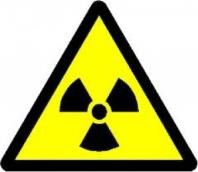 Załącznik nr 1Zgłoszenie uczestnikówdo Regionalnego Konkursu „Energetyka jądrowa przyszłością narodu” EDYCJA IV - rok szkolny 2018/2019Szkoła:(pieczęć adresowa szkoły)zgłasza:l.p.imię, nazwiskoklasanauczyciel prowadzący1.2.3.4.5.Miejscowość, dataSzkolny opiekun konkursu(telefon kontaktowy, adres mailowy)Pieczęć i podpis Dyrektora Szkoły